Zjisti, jak vypadá český znak a vybarvi ho.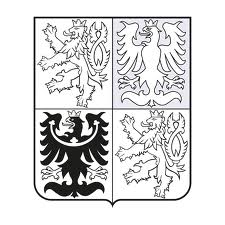 